ХАБАРОВСКИЙ КРАЕВОЙ ФОНДОБЯЗАТЕЛЬНОГО МЕДИЦИНСКОГО СТРАХОВАНИЯПРОТОКОЛзаседания Координационного совета по организации защиты прав застрахованных лиц при предоставлении медицинской помощи и реализации законодательства в сфере обязательного медицинского страхования на территории Хабаровского края в форме «Дня эксперта» 31.08.2022                                                                                                                           г. ХабаровскТема: «Об удовлетворенности доступностью и качеством медицинской помощи в медицинских организациях, участвующих в реализации обязательного медицинского страхования на территории Хабаровского края, по результатам социологического опроса застрахованных лиц, проведенного в первом полугодии 2022 года, и результатах оценки общественного мнения по удовлетворенности населения медицинской помощью в Хабаровском крае в августе 2022 года».Во исполнение решения заседания Координационного совета, состоявшегося 26.04.2022, представляем вниманию информацию об удовлетворенности доступностью и качеством медицинской помощи в медицинских организациях, участвующих в реализации обязательного медицинского страхования на территории Хабаровского края, по результатам социологического опроса застрахованных лиц, проведенного в I полугодии 2022 года ХКФОМС и Хабаровским филиалом АО «Страховая компания «СОГАЗ-Мед».Анкетирование проведено в 49 медицинских организациях (далее – МО), из них в 42 структурных подразделениях, оказывающих первичную медико-санитарную помощь в амбулаторных условиях (далее - АПП), в 32 – специализированную помощь в стационарных условиях (далее - КС) и в 39 - стационарозамещающую медицинскую помощь в условиях дневного стационара (далее - ДС).Анкетирование проводилось по анкете 1 уровня (6 вопросов), которая выявляет уровень удовлетворенности пациентов доступностью и качеством медицинской помощи (далее – МП). В анкету дополнительно включен вопрос об удовлетворенности услугами скорой медицинской помощи (далее – СМП).Согласно квотной выборке, сформированной с учетом половозрастной структуры застрахованных лиц по данным реестров счетов за оказанную МП за 9 месяцев 2021 г., в I полугодии 2022 г. всего опрошено 1593 (100%) респондента (в МО - 1580, вне МО - 13), из них в городах Хабаровске, Комсомольске-на-Амуре  – 1143 чел. (71,8%); в районах – 450 чел. (28,2%).По результатам анкетирования в 8 МО в целом по всем видам медицинской помощи не достигнут целевой показатель удовлетворенности населения МП, установленный Территориальной программой государственных гарантий бесплатного оказания гражданам медицинской помощи на территории Хабаровского края (далее - целевой показатель ТП ОМС) на 2022 год (целевое значение – 69,5).Уровень удовлетворенности населения доступностью и качеством МП (далее – уровень удовлетворенности) по видам: первичная медико-санитарная помощь (далее - ПМСП), специализированная МП (далее - СМП), скорая МП и условиям  МП: АПП, ДС, КС -  представлен в таблице 1.Таблица 1Уровень удовлетворенности по видам и условиям оказания МП(%) в целом по краю в I полугодии 2022 г.(целевое значение в целом – 69,5%) *первичная медико-санитарная помощь** специализированная помощьПо всем видам и условиям МП в I полугодии 2022 г. в сравнении с I полугодием 2021 г. уровень удовлетворенности остается практически на одном уровне при незначительном росте уровня удовлетворенности по АПП (1,6%) и по КС (1,3%). При этом наблюдается снижение уровня удовлетворенности по ДС и СМП – на 1,4% и 2,4% соответственно.Однако, несмотря на то, что по данным видам и условиям оказания МП наблюдается снижение уровня удовлетворенности, общий показатель остался практически на одном уровне (78%).Таблица 2МО, не достигшие целевого значения ТП ОМС (69,5%) в                       I полугодии 2022 г.Из данных таблицы 2 следует, что из 8 МО в 3 МО (выделены  цветом) в динамике отмечено существенное снижение показателя удовлетворенности в целом по МО относительно I полугодия 2021 г.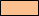 Самое значительное снижение уровня удовлетворенности отмечено в КГБУЗ «Солнечная районная больница» (-26,3%).Существенная положительная динамика по уровню удовлетворенности в сравнении с I полугодием 2021 г., несмотря на недостигнутое значение показателя в целом по МО, прослеживается в КГБУЗ «Ванинская ЦРБ» (+15%).В КГБУЗ «Амурская ЦРБ» значение показателя осталось практически на одном уровне, и это наименьшее значение показателя уровня удовлетворенности (59%) в I полугодии 2022 г.По АПП положительная динамика удовлетворенности в I полугодии 2022 г. в сравнении с I полугодием 2021 г. при невыполнении целевого показателя из 20 МО наблюдается в 7 МО (35%), отрицательная динамика – в 12 МО.Наименьший уровень удовлетворенности по АПП отмечен в КГБУЗ «Ванинская ЦРБ» – 21,8%.При невыполненном целевом показателе наибольший рост показателя удовлетворенности по АПП отмечен в 5 МО. Максимальная положительная динамика в КГБУЗ «НЦРБ» (+25%).Существенное снижение уровня удовлетворенности зафиксировано в 9 МО: 6 МО по АПП и 3 МО по ДС.По ДС «лидером» по наименьшему уровню удовлетворенности является КГБУЗ «Солнечная районная больница» – 58% (-42% в динамике к I полугодию 2021 г.).По КС необходимо отметить незначительную положительную динамику уровня удовлетворенности при невыполненном целевом показателе в I полугодии 2022 г. относительно аналогичного периода 2021 г. и в КГБУЗ «Амурская ЦРБ» (3,4%), и в КГБУЗ «НЦРБ» (+4%).В структурных подразделениях 6 МО в I полугодии 2021 г. уровень удовлетворенности превышал значение целевого показателя 2021 г. (69,4%), а к I полугодию 2022 г. снизился в пределах от 4,5% до 42% и не достиг целевого значения (69,5%): КГБУЗ «Городская больница № 7», КГБУЗ «ДГБ», КГБУЗ «Советско-Гаванская РБ», КГБУЗ «Вяземская районная больница», КГБУЗ «Солнечная районная больница», КГБУЗ «Хабаровская РБ».Не достигнут целевой показатель удовлетворенности в I полугодии 2022 г. по нескольким условиям оказания МП:- КГБУЗ «Городская больница № 7» (АПП и ДС);- КГБУЗ «Хабаровская РБ» (АПП и ДС);- КГБУЗ «Солнечная районная больница» (АПП и ДС);- КГБУЗ «НЦРБ» (АПП и КС);- КГБУЗ «Амурская ЦРБ» (АПП и КС).В 10 МО по итогам I полугодия 2022 г. целевой показатель ТП ОМС по некоторым видам и условиям оказания медицинской помощи достиг утвержденного значения в отличие от I полугодия 2021 г. и даже несколько превысил его (от +5% до +41%).Амбулаторно-поликлиническая помощь. Отмечено увеличение более чем на 7% уровня удовлетворенности по АПП в характеристиках доступности необходимых лабораторных исследований/анализов и работы врачей в поликлинике в I полугодии 2022 г. в сравнении с I полугодием 2021 г. На 6% увеличилась и удовлетворенность доступностью диагностических исследований (ЭКГ, УЗИ и т.д.).Наименьший уровень удовлетворенности в I полугодии 2022 г. (как и в I полугодии 2021 г.) по показателю «оснащенность современным медицинским оборудованием» (около 49%). Крайне низкие значения уровня удовлетворенности по данному показателю отмечены в 4 МО: КГБУЗ «Ванинская ЦРБ», КГБУЗ «Охотская ЦРБ», КГБУЗ «Хабаровская РБ» – 0%, КГБУЗ «Амурская ЦРБ» – 4,3%. Именно эти МО не достигли целевого показателя по АПП.Уровень удовлетворенности доступностью медицинской помощи врачей-специалистов по-прежнему остается крайне невысоким (52,8%). Наименьший уровень удовлетворенности по данному показателю демонстрируют 5 МО: КГБУЗ «Ванинская ЦРБ», КГБУЗ «Охотская ЦРБ», КГБУЗ «Вяземская районная больница» – 0%, КГБУЗ «Амурская ЦРБ» (13%), КГБУЗ «Тугуро-Чумиканская ЦРБ» (14,3%).Необходимо отметить, что в I полугодии 2022 г. уровень доверия к работе врачей в поликлинике вновь увеличился (+7,6%), тогда как в 2021 г. он сократился на 6,6% в сравнении с 2020 г.Дневной стационар. Незначительное повышение уровня удовлетворенности по ДС в I полугодии 2022 г. относительно I полугодия 2021 г. отмечено по показателям «комплекс предоставляемых медицинских услуг» – 5,5% и «оснащенность современным медицинским оборудованием» – 3,5%. При этом уровень удовлетворенности последним показателем и в I полугодии 2022 г. не достигает 60%.Наименьшие показатели по оснащенности современным медицинским оборудованием отмечены в 3 МО: КГБУЗ «Солнечная районная больница», КГБУЗ ДГП 24 Хабаровска – 33,3%, КГБУЗ «Городская больница № 7» – 23,5%.На незначительное снижение уровня удовлетворенности техническим состоянием, ремонтом помещений, площадью помещений и комфортностью мест пребывания пациентов повлияли результаты опроса в КГБУЗ «Городская больница № 7» (29,4% по обоим показателям).Круглосуточный стационар. Снижение уровня удовлетворенности в I полугодии 2021 г. отмечено по 4 показателям (питание, оснащенность современным медицинским оборудованием, обеспеченность медикаментами и расходными материалами, срок ожидания плановой госпитализации). Самое значительное снижение по питанию и по оснащенности современным мед. оборудованием – на 4% и 5% соответственно; меньшее (0,3%) – по показателю «обеспеченность медикаментами и расходными материалами».Наименьший показатель по оснащенности современным медицинским оборудованием отмечен в КГБУЗ «Амурская ЦРБ» (20%).На снижение уровня удовлетворенности питанием и оснащенностью современным медицинским оборудованием повлияли результаты опроса в КГБУЗ «НЦРБ» (35,7% по обоим показателям).По показателям «работа вспомогательных служб (лаборатория, рентген-кабинет, физиотерапевтический кабинет и т.д.)» и «работа лечащего врача» заметен незначительный рост в пределах 2%.К услугам СМП в I полугодии 2022 г. обратилось 25% опрошенных, из них 86,4% удовлетворены качеством МП.В целом по результатам социологического опроса отмечено следующее:1. В I полугодии 2022 г. уровень доверия к врачам, который прослеживается по всем видам и условиям оказания МП, вернулся к высоким показателям, как в 2020 г.; по АПП отмечен рост показателя на 7,6%, но целевой показатель ТП ОМС по АПП так и не достигнут.2. В структурных подразделениях 21 МО не достигнуто целевое значение ТП ОМС в I полугодии 2022 г., при этом по структурным подразделениям 7 МО отмечена отрицательная динамика в сравнении с I полугодием 2021 г., когда целевой показатель в них превышал целевое значение ТП ОМС 2021 г.3. Наименьший уровень удовлетворенности в I полугодии 2022 г. по всем видам МП сохраняется по показателю «оснащенность современным медицинским оборудованием». Аналогичная ситуация отмечена и в I полугодии 2021 года.Обзор результатов социологического опроса застрахованных в сфере ОМС лиц об удовлетворенности доступностью и качеством медицинской помощи в первом полугодии 2022 года размещен на официальном сайте ХКФОМС в сети Интернет в разделе «Медицинским организациям», направлен в адрес заместителя Председателя Правительства края по социальным вопросам  Е.Л. Никонова, министерства здравоохранения Хабаровского края и руководителей медицинских организаций, не достигших целевого показателя. Дополнительно участники заседания проинформированы о том, что во исполнение поручения Президента Российской Федерации В.В. Путина от 15 января 2022 года № Пр-54 с целью установления показателя, характеризующего удовлетворенность населения качеством медицинской помощи, а также осуществление мониторинга достижения целевого показателя  Минздравом России в паспорт федерального проекта внесен дополнительный показатель «Оценка общественного мнения по удовлетворенности населения медицинской помощью, процент» федерального проекта «Модернизация первичного звена здравоохранения Российской Федерации», в рамках которого реализуются региональные программы.На основании приказа Минздрава России от 19.07.2022 № 495  в августе 2022 года Хабаровским филиалом АО «Страховая компания «СОГАЗ–Мед» (далее – СМО) в соответствии с выборкой, поступившей из ФОМС, проведен телефонный опрос 609 человек, из них городское население -  501 респондент, сельское – 108 респондентов.Результаты опроса представлены в ХКФОМС в виде сводного файла «Шаблон для фиксации результатов опроса» в формате xlsx. Шаблон заполнен в соответствии с инструкцией по проведению опроса для страховых представителей. Замечаний к качеству заполнения шаблона нет.Согласно пункту 5 методики расчета дополнительного показателя «Оценка общественного мнения по удовлетворенности населения медицинской помощью, процент» (далее – Показатель) Показатель определялся соотношением числа респондентов, в ходе опроса выбравших ответы «По большей части удовлетворен» и «Абсолютно удовлетворен» (ответы 5, 6) на 15-й вопрос «Оцените, насколько в целом Вы удовлетворены медицинской помощью?» к общему числу респондентов, ответивших на данный вопрос в субъекте Российской Федерации в отчетном периоде (процент). Ответ 4 – скорее удовлетворен/соответствовал в расчете Показателя не учитывается.Итоговый Показатель, рассчитанный на основании опроса застрахованных лиц, проведенного СМО, составил  по Хабаровскому краю в августе 2022 года 24,3%.В соответствии с пунктом 4 методики опрос считается завершенным и данные подлежат дальнейшему анализу в случае, если респондент дал ответы на все вопросы анкеты с 1-го по 15-й. Самые низкие показатели в ответах на вопросы с использованием шкалы оценки 1-6 (соотношение числа респондентов в ходе опроса выбравших ответы 5 – по большей части согласен/удовлетворен и 6 – абсолютно согласен/удовлетворен к общему числу респондентов), которые могут повлиять на ответ на 15-й вопрос, зафиксированы в следующих ответах на вопросы: – 6. Насколько Вы согласны с утверждением, что сейчас Вы можете записаться к врачу в удобное для Вас время? –  20,2% (123 ответа 5 и 6, ответ 4 – 221);– 7. Насколько Вы удовлетворены длительностью ожидания медицинской услуги с момента возникновения потребности в медицинской помощи до момента ее получения? – 20,4% (124 ответа 5 и 6, ответ 4 – 208);– 8. Насколько Вы удовлетворены длительностью ожидания непосредственно перед кабинетом? – 21,2% (129 ответов 5 и 6, ответ 4 – 199);– 15. Оцените, насколько в целом Вы удовлетворены медицинской помощью? – 24,3% (148 ответов 5 и 6, ответ 4 – 310);– 16. Оцените, насколько Вы удовлетворены доступностью медицинской помощи в Вашем регионе? – 14,6% (89 ответов 5 и 6, ответ 4 – 311).По результатам обсуждения представленной информации  РЕШИЛИ:1. Хабаровскому краевому фонду обязательного медицинского страхования (Пузакова Е.В.) направить информацию о результатах оценки общественного мнения по удовлетворенности населения медицинской помощью в Хабаровском крае в августе 2022 года в министерство здравоохранения Хабаровского края. Срок: до 10.09.20222. Хабаровскому филиалу АО «Страховая компания «СОГАЗ-Мед» (Лазерко Н.А.) продолжить проведение социологических опросов застрахованных лиц в соответствии с квотными выборками, внесение информации в ПО «ХКФОМС.Анкетирование» и представление сводных дезагрегированных данных опроса для расчета показателя оценки общественного мнения по удовлетворенности населения медицинской помощью в Хабаровском крае; направление показателя оценки в министерство здравоохранения Хабаровского края для ознакомления.Срок: ежемесячно 3. Руководителям медицинских организаций, участвующих в реализации ОМС на  территории Хабаровского края:3.1. Ознакомиться с результатами социологического опроса застрахованных в сфере ОМС лиц об удовлетворенности доступностью и качеством медицинской помощи в первом полугодии 2022 года и данных опроса для расчета показателя оценки общественного мнения по удовлетворенности населения медицинской помощью в Хабаровском крае в августе.3.2. Принять меры, направленные на достижение целевого показателя удовлетворенности населения доступностью и качеством медицинской помощи, установленного Территориальной программой государственных гарантий бесплатного оказания гражданам медицинской помощи на территории Хабаровского края на 2022 год и на плановый период 2023 и 2024 годов (Постановление Правительства Хабаровского края от 30.12.2021 № 696-пр), и на повышение показателя оценки общественного мнения по удовлетворенности населения медицинской помощью в Хабаровском крае.Виды и условия оказания медицинской помощиI полугодие 2021 г.I полугодие 2022 г.Динамика к I полугодию 2021 г. *ПМСП (АПП)67,268,81,6ПМСП и **СП (ДС)85,684,2-1,4СП (КС)83,484,71,3Скорая МП (вне МО)88,886,4-2,4Всего7878,40,4№ п/пНаименование МОПоказатель удовлетворенности  (%)Показатель удовлетворенности  (%)Динамика  к I полугодию 2021 г. (%)№ п/пНаименование МОв I полугодии 2021 г.в I полугодии 2022 г.Динамика  к I полугодию 2021 г. (%)1КГБУЗ «ГП № 5"»64,365,51,22КГБУЗ «КДЦ»83,165,3-17,83КГБУЗ ГП № 11 Хабаровска66,468,424КГБУЗ «Городская больница» имени А.В. Шульмана82,268,5-13,75КГБУЗ «Ванинская ЦРБ»50,865,714,96КГБУЗ «Охотская ЦРБ»64,668,647КГБУЗ «Амурская ЦРБ»59,459,1-0,38КГБУЗ «Солнечная районная больница»94,468,1-26,3